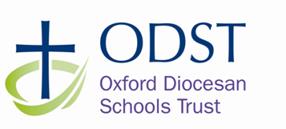 ODST BOARD AND COMMITTEE MEETING DATES 20212021ODST BOARD ETHOS & GOVERNANCEEDUCATION QUALITY STANDARDS & IMPACT PAY & PERSONNEL FINANCE AUDITESTATES, HEALTH & SAFETYEXECUTIVETo meet as and when requiredChairKathy WinrowBrendan CloverKathy WinrowJoanna MoriartySir Clive BoothSarah ApplebyStephen BarberKathy WinrowAnne DellarIan Elkington/Sharon MullinsIan Elkington/Sharon MullinsMark JonesMadhu RichardsMadhu RichardsMike BinghamAnne DellarJANTuesday 26th January 10.00am CSMV FEBTuesday 9th  February 10.00amThursday 11th February 10.00amCSMVThursday 11th  February 1.00pm CSMV MARTuesday 16th  March 10.30am CSMV Tuesday 2nd  March 2.00pmThursday 4th March 2.00pm2021ODST BOARD ETHOS & GOVERNANCEEDUCATION QUALITY STANDARDS & IMPACT PAY & PERSONNEL FINANCE AUDITESTATES, HEALTH & SAFETYEXECUTIVETo meet as and when requiredAPRILThursday 29th April 10.00amThursday 29th April 1.00pmMAYMonday 17th May 10.30amTuesday 4th  May 10.00amCSMV JUNETuesday 22nd   June 1.00pmThursday 24th June 10.00amCSMVThursday 24th June 1.00pmCSMVJULYMonday 19th  July 10.30amCSMVMonday 12th  July 10.00amTuesday 13th July1.00pmThursday 15th July 2.00pmCSMVAUGUSTSEPTEMBERMonday 27th September 10.00amCSMVThursday 30th September 10.00amThursday 30th September 1.00pmOCTOBERTuesday 12th October 10.30amMonday 4th  October 10.00amCSMVThursday 7th  October 2.00pm 2021ODST BOARD ETHOS & GOVERNANCEEDUCATION QUALITY STANDARDS & IMPACT PAY & PERSONNEL FINANCE AUDITESTATES, HEALTH & SAFETYEXECUTIVETo meet as and when requiredNOVEMBERTuesday 30th November 10.00amThursday 25th November 10.00amCSMVThursday 25th November 1.00pmCSMVThursday 25th November 3.00pmCSMVThurs 18th November 2.00pmCSMVDECEMBERMonday 13th December 10.30amCSMV